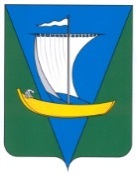 Администрация муниципального образования «Приморский муниципальный район»ПОСТАНОвлениеот 20  декабря  2018 г.					 	                                №  1263г. АрхангельскО внесении изменений в постановление от 05.05.2016 года № 359 «О координационном совете по охране труда при администрации муниципального образования «Приморский муниципальный район»  В соответствии с постановлением администрации муниципального образования «Приморский муниципальный район»  от 05.05.2016 года № 359 «О координационном совете по охране труда при администрации муниципального образования «Приморский муниципальный район», руководствуясь решением координационного совета от 13.12.2018 года и в связи с кадровыми изменениями, постановляет: Внести изменение в Приложение № 2 к постановлению администрации муниципального образования «Приморский муниципальный район»  от 05.05.2016 года № 359 «О координационном совете по охране труда при администрации муниципального образования «Приморский муниципальный район».Приложение № 2 к постановлению администрации муниципального образования «Приморский муниципальный район»  от  05.05.2016 года № 359 «О координационном совете по охране труда при администрации муниципального образования «Приморский муниципальный район», изложить в новой редакции – приложение к настоящему постановлению.Считать утратившим силу постановление администрации муниципального образования «Приморский муниципальный район» от 28.03.2018 года  № 214 «О внесении изменений в постановление от 05.05.2016 года № 359 «О координационном совете по охране труда при администрации муниципального образования «Приморский муниципальный район»».Опубликовать настоящее Положение в бюллетене «Вестник Приморского района» и разместить на официальном информационном сайте администрации муниципального образования «Приморский муниципальный район». Настоящее постановление вступает в силу с момента подписания. Глава муниципального образования	    			                       В.А. РудкинаСостав координационного совета по охране труда при администрации муниципального образовании «Приморский муниципальный район».Председатель координационного совета – Мигунов Владимир Михайлович, заместитель главы местной администрации по развитию местного самоуправления и социальной политике.Заместитель председателя координационного совета – Елфимов Юрий Алексеевич, заместитель главы местной администрации, начальник управления по инфраструктурному развитию и муниципальному хозяйству.Секретарь координационного совета  – Губко Николай Михайлович,  главный специалист управления ГО и ЧС администрации муниципального образования.Члены координационного совета:Анисимова Мария Николаевна – начальник управления экономики и прогнозирования; Гулина Елена Всеволодовна – начальник управления образования;Никифорова Вера Леонидовна – начальник управления культуры и библиотечного обслуживания;Котцова Вера Эриховна – председатель Приморской районной общественной организации профсоюза работников народного образования и науки РФ;Авилов Александр Николаевич - председатель  Собрания депутатов МО «Приморский муниципальный район»;Оверчук Анна Владиславовна - начальник отдела страхования профессиональных рисков Государственного учреждения Архангельского регионального отделения Фонда социального страхования Российской Федерации;Загоскин Кирилл Александрович – главный специалист по медицине катастроф, ГО, охране труда и ТБ  ГБУЗ АО «Приморская ЦРБ» (по согласованию);Будкова Ольга Дмитриевна – начальник отдела промышленной и пожарной безопасности, охраны труда и окружающей среды ООО «РН – Архангельскнефтепродукт» (по согласованию);Кузнецова  Александра Владимировна- начальник отдела охраны труда и экологии ОАО «Второй Архангельский объединенный авиаотряд» (по согласованию); 10. Захаров Роман Викторович - начальник отдела охраны труда ПАО «СеверАлмаз» (по согласованию);11. Шабанов Никита Юрьевич - помощник прокурора Приморской межрайонной прокуратуры (по согласованию). Приложение № 2к постановлению главыадминистрации   муниципального                                                   образованияот  20  декабря 2018г.  №  1263